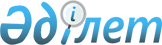 Ертіс ауданының ауыл, ауылдық округ әкімдері аппараттары мемлекеттік мекемелері көрсететін мемлекеттік қызмет регламенттерін бекіту туралы
					
			Күшін жойған
			
			
		
					Павлодар облысы Ертіс аудандық әкімдігінің 2012 жылғы 28 желтоқсандағы N 606/5 қаулысы. Павлодар облысының Әділет департаментінде 2013 жылғы 31 қаңтарда N 3397 тіркелді. Күші жойылды - Павлодар облысы Ертіс аудандық әкімдігінің 2013 жылғы 19 маусымдағы N 295/5 қаулысымен      РҚАО ескертпесі:

      Мәтінде авторлық орфография және пунктуация сақталған.      Ескерту. Күші жойылды - Павлодар облысы Ертіс аудандық әкімдігінің 19.06.2013 N 295/5 қаулысымен.

      Қазақстан Республикасының 2000 жылғы 27 қарашадағы "Әкімшілік рәсімдер туралы" Заңының 9-1-бабы 4-тармағына, Қазақстан Республикасы Үкіметінің 2010 жылғы 20 шілдедегі "Жеке және заңды тұлғаларға көрсетілетін мемлекеттік қызметтердің тізілімін бекіту туралы" N 745 қаулысына сәйкес, мемлекеттік қызметті сапалы көрсету мақсатында Ертіс ауданының әкімдігі ҚАУЛЫ ЕТЕДІ:



      1. Қоса берілгендер:



      1) "Жеке қосалқы шаруашылықтың болуы туралы анықтама беру" мемлекеттік қызмет регламенті;



      2) "Жануарға ветеринариялық паспорт беру" мемлекеттік қызмет регламенті;



      3) "Ветеринариялық анықтама беру" мемлекеттік қызмет регламенті бекітілсін.



      2. Ертіс ауданының ауыл және ауылдық округ әкімдеріне мемлекетік қызметті уақытында және сапалы көрсетуді қамтамасыз етсін.



      3. Осы қаулының орындалуын бақылау аудан әкімінің ауылшаруашылығы жөніндегі орынбасарына жүктелсін.



      4. Осы қаулы алғаш ресми жарияланғаннан кейін он күнтізбелік күн өткен соң қолданысқа енгізіледі.      Аудан әкімі                                Ж. Шұғаев

Ертіс ауданы әкімдігінің

2012 жылғы 28 желтоқсандағы

N 606/5 қаулысымен     

бекітілген         

"Жеке қосалқы шаруашылықтың болуы туралы анықтама беру"

мемлекеттік қызметінің регламенті 

1. Жалпы ережелер

      1. Осы "Жеке қосалқы шаруашылықтың болуы туралы анықтама беру" Қазақстан Республикасы Үкіметінің 2009 жылғы 31 желтоқсандағы N 2318 қаулысымен бекітілген "Жеке қосалқы шаруашылықтың болуы туралы анықтама беру" стандарты (әрі қарай - Стандарт) сәйкес дайындалды.

      Шалғай орналасқан елді мекендердегі тұрғындардың мемлекеттік қызметтерге қол жетімділігін қамтамасыз ету мақсатында, мемлекеттік қызметтерді Мобильді орталықтары арқылы көрсетуге жол беріледі.



      2. Мемлекеттік қызмет Ертіс ауданы ауыл және ауылдық округтері әкімдерінің аппараттары мемлекеттік мекемелерімен (бұдан әрі – уәкілетті орган) осы регламенттің 1-қосымшасында көрсетілген мекен-жайлар бойынша демалыс пен мереке күндерін қоспағанда аптасына бес күн сағат 9.00-ден 18.30-ге дейін, түскі үзіліс сағат 13.00-ден 14.30-ге дейін ұсынылады.

      Сондай-ақ балама негізінде Ертіс ауылы, И.Байзақов көшесі, 14 мекен-жайы бойынша халыққа қызмет көрсету орталығы арқылы ұсынылады (әрі қарай - орталық).



      3. Көрсетілетін мемлекеттік қызметтің нысаны – автоматтандырылмаған.



      4. Мемлекеттік қызмет көрсетудің нәтижесі жеке қосалқы шаруашылықтың болуы туралы анықтама (қағаз жеткізгіште) не мемлекеттік қызмет ұсынудан бас тарту туралы дәлелді жауап болып табылады.



      5. Мемлекеттік қызмет жеке тұлғаларға (бұдан әрі – мемлекеттік қызметті алушы) көрсетіледі.



      6. Мемлекеттік қызмет көрсету тәртібі туралы ақпаратты уәкілетті орган ғимаратында, орталықта орналасқан стенттерден алуға болады.



      7. Мемлекеттік қызмет туралы ақпарат Ертіс ауданы әкімдігі ресми сайтында www.enbek.gov.kz. орналасқан.



      8. Мемлекеттік қызмет көрсету мерзімдері:

      1) мемлекеттік қызмет өтініш берілген сәттен бастап 2 (екі) жұмыс күні ішінде көрсетіледі;

      2) өтініш беруші өтініш берген күні көрсетілетін мемлекеттік қызметті алғанға дейінгі күтудің ең жоғары шекті уақыты – 10 (он) минуттан аспайды;

      3) мемлекеттік қызметті алушыға қызмет көрсетудің ең жоғары шекті уақыты – 10 (он) минуттан аспайды.



      9. Мемлекеттік қызмет тегін көрсетіледі. 

2. Мемлекеттiк қызметтi көрсетудiң тәртiбi

      10. Мемлекеттік қызмет мемлекеттік қызметті алушыға өзі, немесе сенімхат негізінде әрекет ететін сенімді өкіл келгенде ұсынылады.



      11. Мемлекеттік қызмет алу үшін мемлекеттік қызметті алушы стандарттың 11-тармағында белгіленген құжаттарды ұсынады.



      12. Мемлекеттік қызметті алу үшін барлық қажетті құжаттарды тапсырған кезде мемлекеттік қызметті алушыға тиісті құжаттарды қабылдағаны туралы қолхат беріледі, онда:

      1) сұранымды қабылдау нөмірі және күні;

      2) сұратылған мемлекеттік қызметтің түрі;

      3) қоса берілген құжаттардың саны және атауы;

      4) мемлекеттік қызметтің нәтижелерін беру күні (уақыты) және орны;

      5) құжаттарды ресімдеуге өтінішті қабылдаған қызметкердің тегі, аты, әкесінің аты (болған жағдайда);

      6) өтініш берушінің тегі, аты, әкесінің аты (болған жағдайда), уәкілетті өкілдің тегі, аты, әкесінің аты және олардың байланыс телефондары көрсетіледі.



      13. Уәкілетті орган мемлекеттік қызметті алушының құжат мазмұны туралы ақпараттарды сақтау, қорғау және құпияда сақтау қажет.



      14. Стандарттың 16-тармағында қарастырылған жағдайларда мемлекеттік қызметті көрсетуден бас тартылады. 

3. Мемлекеттік қызмет көрсету үдерісіндегі

іс-әрекет (өзара іс-қимыл) тәртібінің сипаттамасы

      15. Мемлекеттік қызмет көрсету үдерісіне мемлекеттік қызметті алушы уәкілетті органға тікелей өтініш беруі кезінде мынадай құрылымдық-функционалдық бірліктер қатысады:

      1) уәкілетті органның маманы;

      2) ауылдық және ауылдық округтің әкімі.



      16. Осы регламенттің 2-қосымшасында әрбір іс-әрекеттің орындалу мерзімін көрсете отырып, әрбір құрылымдық-функционалды бірліктер қарапайым іс-әрекеттер (рәсімдер) реттілігінің мәтіндік кестелік сипаттамасы келтірілген.



      17. Осы регламенттің 3-қосымшасында олардың сипаттамасына сай іс-әрекеттердің қисынды реттілігі (мемлекеттік қызмет көрсету үдерісінде) мен құрылымдық-функционалды бірліктер арасындағы өзара байланысты көрсететін нобайы ұсынылған. 

4. Мемлекеттік қызмет көрсететін

лауазымды тұлғалардың жауапкершілігі

      18. Уәкілетті органның 1лауазымды тұлғаларына мемлекеттік қызмет көрсету барысында олардың шешім қабылдау мен әрекетімен (әрекетсіздігіне) Қазақстан Республикасының заңнамасымен қарастырылған тәртіпте жауапкершілік жүктеледі.

"Жеке қосалқы шаруашылықтың     

болуы туралы анықтама беру"    

мемлекеттік қызметінің регламентіне

1-қосымша                

Ертіс ауданының ауылдар, ауылдық

округтер әкімдері аппараттарының тізбесі

"Жеке қосалқы шаруашылықтың     

болуы туралы анықтама беру"    

мемлекеттік қызметінің регламентіне

2-қосымша                

Құрылымдық-функционалдық бірліктердің

іс-әрекеттерінің сипаттамасы

"Жеке қосалқы шаруашылықтың     

болуы туралы анықтама беру"    

мемлекеттік қызметінің регламентіне

3-қосымша                

Жеке қосалқы шаруашылығының болуы туралы

анықтама беру үдерісінің сызбасы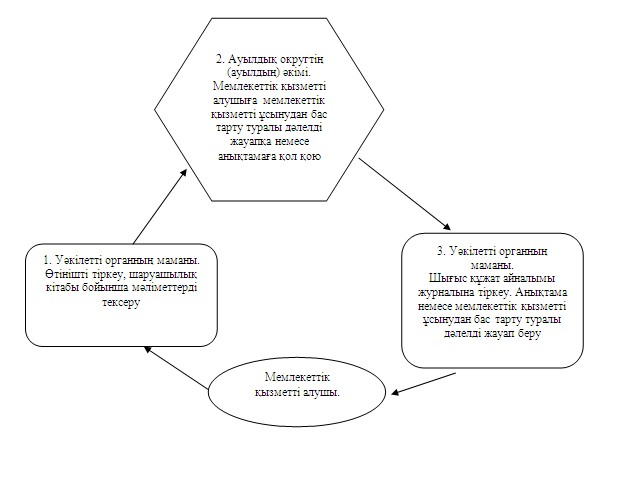 

Ертіс ауданы әкімдігінің

2012 жылғы 28 желтоқсандағы

N 606/5 қаулысымен     

бекітілген         

"Жануарға ветеринариялық паспорт беру"

мемлекеттiк қызмет регламенті 

1. Жалпы ережелер

      1. "Жануарға ветеринариялық паспорт беру" мемлекеттiк қызметiн (бұдан әрi - мемлекеттiк қызмет) осы регламенттің (бұдан әрi - регламент) 1-қосымшасында көрсетiлген мекенжайы бойынша "Ертіс ауданы ветеринария бөлімі" мемлекеттік мекемесі, кентінің, ауылдары мен селолық округтер әкімдерінің аппараттарының (бұдан әрi - уәкілетті орган) ветеринарлық дәрiгерлерімен (бұдан әрi - ветдәрiгер) ұсынылады.



      2. Көрсетiлетiн мемлекеттiк қызмет нысаны: автоматтандырылмаған.



      3. Мемлекеттiк қызмет Қазақстан Республикасының 2002 жылғы 10 шiлдедегi "Ветеринария туралы" Заңының 10-1-бабы 12) тармақшасына, 10 бабының 2 тармағының 20) тармақшасына, Қазақстан Республикасы Үкіметінің 2009 жылғы 31 желтоқсандағы Ауылшаруашылығы жануарларын бірдейлендіру ережесін бекіту туралы" N 2331, Қазақстан Республикасы Үкiметiнiң 2011 жылғы 29 сәуiрдегi "Асыл тұқымды мал шаруашылығы және ветеринария саласындағы мемлекеттiк қызметтер стандарттарын бекiту және Қазақстан Республикасы Үкiметiнiң 2010 жылғы 20 шiлдедегi N 745 қаулысына (бұдан әрі – стандарт) өзгерiстер мен толықтыру енгiзу туралы" N 464 қаулысына сәйкес көрсетiледi.



      4. Мемлекеттiк қызмет көрсету туралы ақпарат осы регламенттің 1-қосымшасында көрсетiлген мемлекеттік қызмет көрсету орындарындағы стендтерде орналасқан.



      5. Көрсетiлетiн мемлекеттiк қызметтiң нәтижесi - жануарға ветеринариялық паспортты (ветеринариялық паспорттың телнұсқасын, жануарға ветеринариялық паспорттың үзiндiсін) (бұдан әрі – паспорт) беру не жазбаша түрдегі мемлекеттiк қызмет көрсетуден бас тарту туралы дәлелдi жауап болып табылады.



      6. Мемлекеттiк қызмет жеке және заңды тұлғаларға (бұдан әрi –  тұтынушы) көрсетiледi.



      7. Мемлекеттiк қызметті көрсету мерзiмі:

      1) жануарға жеке нөмір берілген сәттен немесе оны беруден бас тартудан бастап жануарға ветеринариялық паспорты (жануардың ветеринариялық паспортынан үзiндi беру) беру мерзiмi - 3 (үш) жұмыс күні iшiнде;

      2) жануар иесi жануарға ветеринариялық паспорттың жоғалғаны туралы өтiнiш берген күнiнен бастап жануарға ветеринариялық паспорттың түпнұсқасын беру мерзімі - 10 (он) жұмыс күн iшiнде;

      3) мемлекеттiк қызметтi алушыға қызмет ұсынудың ең жоғары рұқсат етiлетiн уақыты - 30 (отыз) минуттан аспайды;

      4) мемлекеттiк қызметтi алушыға ең жоғары рұқсат етiлетiн қызмет көрсету уақыты - 40 (қырық) минуттан аспайды.



      8. Мемлекеттік қызмет ақылы жүзеге асырылады (жануарға ветеринариялық паспорттың бланкісін беру). Тұтынушы банк операцияларының жекелеген түрлерін жүзеге асыратын екінші деңгейге банктер немесе ұйымдар арқылы мемлекеттік сатып алу туралы конкурс нәтижесі бойынша анықталған бланктің құнын төлейді.



      9. Мемлекеттік қызмет демалыс және мереке күндерін қоспағанда жұмыс күндері, сағат 13.00-ден 14.30-ға дейін үзіліспен, сағат 09.00-ден 18.30-ға дейін көрсетіледі. Қабылдау алдын ала жазылусыз және жеделдетiп қызмет көрсетусiз кезек тәртiбiнде жүзеге асырылады. 

2. Мемлекеттiк қызметтi көрсетудiң тәртiбi

      10. Мемлекеттік қызметті алу үшін тұтынушы келесі құжаттарды ұсынады:

      Жануарға ветеринариялық паспортты алу үшiн тұтынушы жануарға ветеринариялық паспорттың бланкiсiнiң құнын төлегенiн растайтын құжатты бередi. Бұдан басқа, жануарда - жануарға берiлген бiрдейлендiру нөмiрi болуы қажет.

      Ветеринариялық паспорттың түпнұсқасын және (ветеринариялық паспорттан үзiндiні) алу үшiн тұтынушы:

      1) еркiн нысандағы жазбаша өтiнiш;

      2) жануардың ветеринариялық паспортының жоғалған, бүлiнген фактiсiн растайтын құжаттар (болған жағдайда) қоса бередi.



      11. Тұтынушы жануарға ветеринариялық паспортты алу үшiн осы регламенттің 1-қосымшасында көрсетiлген мекен-жайлар бойынша уәкілетті органның ветдәрiгерiне жүгiнедi.

      Жануарға ветеринариялық паспорттың түпнұсқасын (жануардың ветеринариялық паспортынан үзiндi) алу үшiн тұтынушы осы регламенттің  1-қосымшасында көрсетiлген мекен-жайлар бойынша уәкілетті органға өтiнiш жасайды.

      Жануарға ветеринариялық паспорттың түпнұсқасын (жануардың ветеринариялық паспортынан үзiндi) алу үшін жүгінген кезде тұтынушының өтініші тіркеу журналында тіркеледі және тұтынушы мемлекеттік қызметті алған күні мен уақыт, мерзімі мен орнын көрсетілген талон беріледі.



      12. Жануарға ветеринариялық паспорт (жануарға ветеринариялық паспорттың түпнұсқасы, жануардың ветеринариялық паспортынан үзiндi) жануар иесiнiң жеке өзi не оның өкiлi келген кезде берiледi.



      13. Мемлекеттiк қызметтi көрсетуден бас тартуға жануарға берiлген бiрдейлендiру нөмiрi болмауы негiз болып табылады. 

3. Мемлекеттiк қызмет көрсету үдерісіндегi

iс-әрекеттер (өзара әрекет) тәртiбi

      14. Құжаттарды қабылдауды осы регламенттің 1-қосымшасында көрсетілген уәкілетті органның ветдәрігерлері жүргізеді.



      15. Мемлекеттiк қызмет тұтынушысының өтiнiшi жеке және заңды тұлғалардың өтiнiштерiн тiркеу журналында, тұтынушының мемлекеттiк қызметтi алатын күні көрсетiлiп тiркеледi.



      16. Мемлекеттiк қызметтi көрсету үдерісіне келесi құрылымдық-функционалдық бiрлiктер қатысады:

      осы регламенттің 1-қосымшасында көрсетілген уәкілетті органның ветеринариялық дәрігерлері.



      17. Әр әкiмшiлiк әрекеттiң (рәсiмнiң) орындалу мерзiмiн көрсетумен әрбiр құрылымдық-функционалдық бiрлiктер әкiмшiлiк әрекеттерiнде (рәсiмдерiнде) өзара әрекеттестiктiң кезектiлiгiнiң мәтiндiк кестелiк сипаттамалары осы регламенттiң 2-қосымшасына сәйкес келтiрiлген.



      18. Мемлекеттiк қызмет көрсету және құрылымдық-функционалдық бiрлiктер үдерісiндегi әкiмшiлiк әрекеттердiң логикалық кезектiлiгi арасындағы өзара байланысты бейнелейтiн сызба осы регламенттiң 3-қосымшасына сәйкес келтiрiлген. 

4. Мемлекеттік қызметті көрсететін

лауазымды тұлғалардың жауапкершілігі

      19. Мемлекеттік қызметті көрсету тәртібін бұзғаны үшін лауазымды тұлғалар Қазақстан Республикасының қолданыстағы заңнамасымен белгіленген тәртіпте жауапты болады.

"Жануарға ветеринариялық паспорт беру"

мемлекеттік қызмет регламенті   

1-қосымша                

Мемлекеттік қызметті көрсету кезіндегі

уәкілетті органдардың тізімі

"Жануарға ветеринариялық паспорт беру"

мемлекеттік қызмет регламенті   

2-қосымша                

1-кесте. Құрылымдық-функционалдық бiрлiктер әрекетiне сипаттама

Тұтынушы өтінген жағдайда жануарға ветеринариялық паспорт

(жануардың ветеринариялық паспортынан үзiндi) беру 

2-кесте. Құрылымдық-функционалдық бiрлiктер әрекетiне сипаттама

Жануардың ветеринариялық паспортының түпнұсқасын

алуға тұтынушы өтінген жағдайда

"Жануарға ветеринариялық паспорт беру"

мемлекеттік қызмет регламенті   

3-қосымша                

Уәкілетті органға өтініш білдіргенде

мемлекеттік қызметті ұсыну 1-сызбасы

Жануарға ветеринариялық паспорт беру жануардың

(ветеринариялық паспортынан үзiндi) беру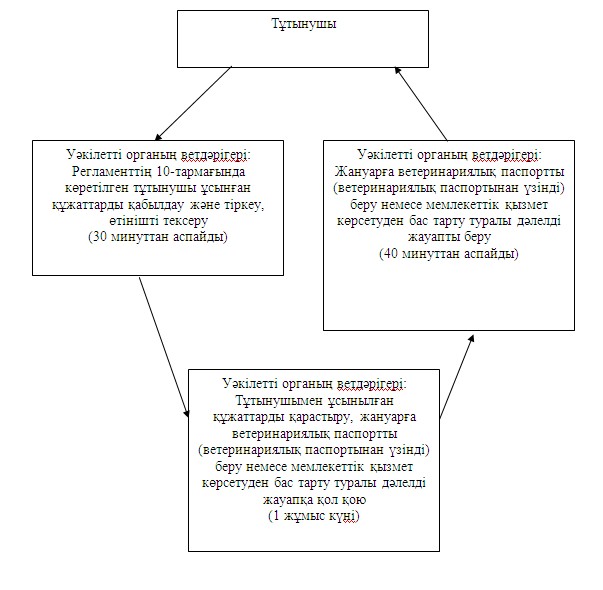  

Уәкілетті органға өтініш білдіргенде

мемлекеттік қызметті ұсыну 2-сызбасы

Жануардың ветеринариялық паспортының түпнұсқасы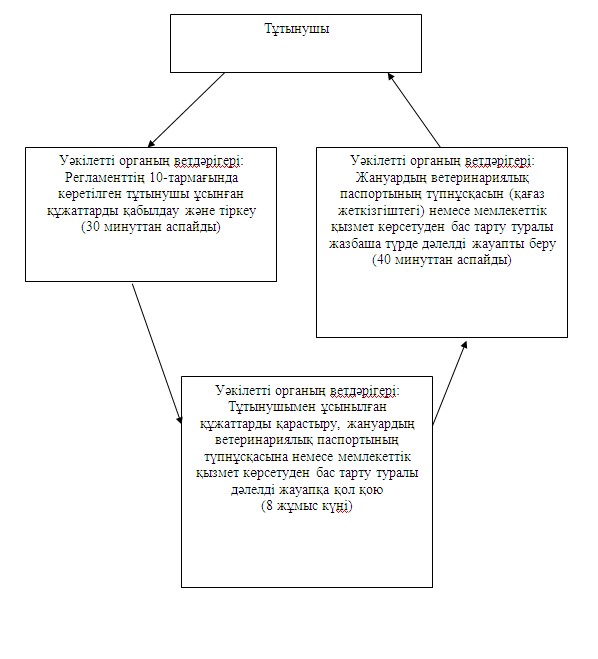 

Ертіс ауданы әкімдігінің

2012 жылғы 28 желтоқсандағы

N 606/5 қаулысымен     

бекітілген         

"Ветеринариялық анықтама беру"

мемлекеттік қызмет регламенті 

1. Жалпы ережелер

      1. "Ветеринариялық анықтама беру" мемлекеттiк қызметiн осы регламенттің 1-қосымшасында көрсетiлген мекенжайлар бойынша "Ертіс ауданының ветеринария бөлімі" мемлекеттік мекемесі, кентінің, ауылдары мен селолық округтер әкімдерінің аппараттарының (бұдан әрi – уәкілетті орган) ветеринарлық дәрiгерлерімен (бұдан әрi - ветдәрiгер) ұсынылады.



      2. Көрсетiлетiн мемлекеттiк қызмет нысаны: автоматтандырылмаған.



      3. Мемлекеттiк қызмет Қазақстан Республикасының 2002 жылғы 10 шiлдедегi "Ветеринария туралы" Заңының 10-1-бабы 13) тармақшасына, Қазақстан Республикасы Үкiметiнiң 2011 жылғы 29 сәуiрдегi "Асыл тұқымды мал шаруашылығы және ветеринария саласындағы мемлекеттiк қызметтер стандарттарын бекiту және Қазақстан Республикасы Үкiметiнiң 2010 жылғы 20 шiлдедегi N 745 қаулысына (бұдан әрі – стандарт) өзгерiстер мен толықтыру енгiзу туралы" N 464 қаулысына сәйкес көрсетiледi.



      4. Мемлекеттiк қызмет көрсету туралы ақпарат осы регламенттің 1-қосымшасында көрсетiлген мемлекеттік қызмет көрсету орындарындағы стендтерде орналасқан.



      5. Көрсетiлетiн мемлекеттiк қызметтiң нәтижесi ветеринариялық анықтама (қағаздағы тасымалдағышта) (бұдан әрі – анықтама) беру не жазбаша түрдегi мемлекеттiк қызмет көрсетуден бас тарту туралы дәлелдi жауап болып табылады.



      6. Мемлекеттiк қызмет жеке және заңды тұлғаларға (бұдан әрi - тұтынушы) көрсетiледi.



      7. Мемлекеттік қызмет ақылы көрсетіледі (ветеринариялық анықтаманың бланкілерін беру). Тұтынушы екінші деңгейдегі банктер немесе банк операцияларының жекелеген түрлерін жүзеге асыратын ұйымдар арқылы мемлекеттік сатып алу туралы конкурс нәтижелері бойынша айқындалған бланктің құнын төлейді.



      8. Мемлекеттiк қызмет мынадай мерзiмдерде ұсынылады:

      1) мемлекеттiк қызмет өтініш білдірген күні iшiнде көрсетiледi;

      2) мемлекеттiк қызметтi алуға дейiнгi шектеулі рұқсат етiлетiн күту уақыты - 30 (отыз) минуттан аспайды;

      3) мемлекеттiк қызметтi алушыға қызмет ұсынудың шектеулі рұқсат етiлетiн уақыты - 30 (отыз) минуттан аспайды.



      9. Мемлекеттік қызмет демалыс және мереке күндерін қоспағанда жұмыс күндері, сағат 13.00-ден 14.30-ға дейін үзіліспен, сағат 09.00-ден 18.30-ға дейін көрсетіледі. Қабылдау алдын ала жазылусыз және жеделдетiп қызмет көрсетусiз кезек тәртiбiнде жүзеге асырылады. 

2. Мемлекеттiк қызметтi көрсетудiң тәртiбi

      10. уәкілетті орган алуға қажеттi құжаттар және оларға қойылатын талаптар тiзбесi:

      1) жануарға ветеринариялық паспорт;

      2) терi-жүн шикiзатына, жануардың жеке нөмiрi көрсетiлген жапсырма мiндеттi түрде қажет;

      3) ветеринариялық анықтама бланкi құнын төлеуiн растайтын құжат.



      11. Мемлекеттiк қызмет тұтынушы не оның өкiлi тiкелей жүгiнген күнi көрсетiледi.



      12. Мемлекеттiк қызметтi көрсетуден бас тарту үшiн мыналар:

      1) егер жануар, жануардан алынатын өнiм және шикiзат (бұдан әрi - объект) қолайсыз аймақтан тасымалданған жағдайда;

      2) жұқпалы сипаттағы ауру анықталғанда;

      3) жануардың жеке нөмiрi болмағанда;

      4) орны ауыстырылатын (тасымалданатын) объектiнiң, көлiк құралының ветеринарлық-санитарлық талаптарға және қауiпсiздiк талаптарына сәйкессiздiгi негiз болып табылады. 

3. Мемлекеттiк қызмет көрсету үдерісіндегi

iс-әрекеттер (өзара әрекет) тәртiбi

      13. Құжаттарды қабылдауды осы регламенттің 1-қосымшасында көрсетілген уәкілетті орган бөлімшелерінің мал дәрігерлері жүргізеді.



      14. Мемлекеттiк қызмет көрсету тұтынушысының өтiнiшi жеке және заңды тұлғалардың өтiнiштерiн тiркеу журналында, тұтынушының мемлекеттiк қызметтi алатын күні көрсетiлiп ветдәрігермен тiркеледi.



      15. Мемлекеттiк қызметтi көрсету үдерісіне келесi құрылымдық-функционалдық бiрлiктер қатысады:

      осы регламенттің 1-қосымшасында көрсетілген уәкілетті органның ветеринариялық дәрігерлері.



      16. Әр әкiмшiлiк әрекеттiң (рәсiмнiң) орындалу мерзiмiн көрсетумен әрбiр құрылымдық-функционалдық бiрлiктер әкiмшiлiк әрекеттерiнде (рәсiмдерiнде) өзара әрекеттестiктiң кезектiлiгiнiң мәтiндiк кестелiк сипаттамалары осы регламенттiң 2-қосымшасына сәйкес келтiрiлген. 



      17. Мемлекеттiк қызмет көрсету және құрылымдық-функционалдық бiрлiктер үдерісiндегi әкiмшiлiк әрекеттердiң логикалық кезектiлiгi арасындағы өзара байланысты бейнелейтiн сызба осы регламенттiң 3-қосымшасына сәйкес келтiрiлген. 

4. Мемлекеттік қызметті көрсететін

лауазымды тұлғалардың жауапкершілігі

      18. Мемлекеттік қызметті көрсету тәртібін бұзғаны үшін лауазымды тұлғалар Қазақстан Республикасының қолданыстағы заңнамасымен белгіленген тәртіпте жауапты болады.

"Ветеринариялық анықтама беру"  

мемлекеттік қызметінің регламентіне

1-қосымша             

Мемлекеттік қызметті көрсету кезіндегі

уәкілетті органдардың тізімі

"Ветеринариялық анықтама беру"  

мемлекеттік қызметінің регламентіне

2-қосымша             

1-кесте. Құрылымдық-функционалдық бiрлiктер әрекетiне сипаттама

"Ветеринариялық анықтама беру"  

мемлекеттік қызметінің регламенті

3-қосымша             

Уәкілетті органға өтініш білдіргенде

мемлекеттік қызметті ұсыну сызбасы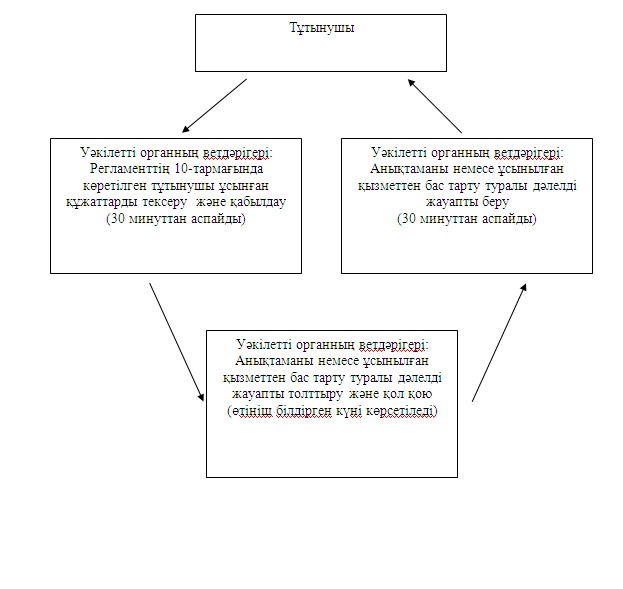 
					© 2012. Қазақстан Республикасы Әділет министрлігінің «Қазақстан Республикасының Заңнама және құқықтық ақпарат институты» ШЖҚ РМК
				р/с N
Ауылдық округі әкімі аппаратының толық атауы
Елді мекен атауы
Байланыс телефоны
Заңды мекен жайы
Сайт мекен жайы
1"Голубовка ауылы әкімінің аппараты" Мемлекеттік мекемесіГолубовка ауылы(871832) 25333Павлодар облысы, Ертіс ауданы, Голубовка ауылы, Целинная көшесі, 20жоқ2"Амангелді ауылы әкімінің аппараты" Мемлекеттік мекемесіАмангелді ауылы(871844) 29630Павлодар облысы, Ертіс ауданы, Амангелді ауылы, Юрий Половых көшесі, 2жоқ3"Ағашорын ауылдық округі әкімінің аппараты" Мемлекеттік мекемесіАғашоры ауылы(871844) 29334Павлодар облысы, Ертіс ауданы, Агашорын ауылы, Богенбай көшесі, 7жоқ4"Байзақов ауылдық округі әкімінің аппараты" Мемлекеттік мекемесіБайзақов ауылы(871832) 24277Павлодар облысы, Ертіс ауданы, Байзақов ауылы, Николаева көшесі, 9жоқ5"Қосағаш ауылдық округі әкімінің аппараты" Мемлекеттік мекемесіҚосағаш ауылы(871832) 41430Павлодар облысы, Ертіс ауданы, Қосағаш ауылы, Аблайхан көшесі, 1жоқ6"Ертіс ауылы әкімінің аппараты" Мемлекеттік мекемесіЕртіс ауылы(871832) 21182, 22782, 21271Павлодар облысы, Ертіс ауылы, Богенбай көшесі, 97жоқ7"Қызылжар ауылдық округі әкімінің аппараты" Мемлекеттік мекемесіКызылжар ауылы(871832) 27130Павлодар облысы, Ертіс ауданы, Кызылжар ауылы, Комсомольская көшесі, 17жоқ8"Қоскөл ауылы әкімінің аппараты" Мемлекеттік мекемесіҚоскөл ауылы(871832) 40143Павлодар облысы, Ертіс ауданы, Қоскөл ауылы, Мира көшесі, 1жоқ9"Қарақұдық ауылдық округі әкімінің аппараты" Мемлекеттік мекемесіҚарақұдық ауылы(871832) 27541Павлодар облысы, Ертіс ауданы, Қарақұдық ауылы, Багустар Рамазанов көшесі, 27жоқ10"Қызылқақ ауылы әкімінің аппараты" Мемлекеттік мекемесіҚызылқақ ауылы(871844) 26517Павлодар облысы, Ертіс ауданы, Қызылқақ ауылы, Ленина көшесі, 12жоқ11"Ленин ауылы әкімінің аппараты" Мемлекеттік мекемесіЛенин ауылы(871844) 29132Павлодар облысы, Ертіс ауданы, Ленин ауылы, Целинная көшесі, 1жоқ12"Луговой ауылдық округі әкімінің аппараты" Мемлекеттік мекемесіЛуговой ауылы(871832) 27749Павлодар облысы, Ертіс ауданы, Луговой ауылы, Жамбыл көшесі, 1жоқ13"Майконыр ауылы әкімінің аппараты" Мемлекеттік мекемесіМайконыр ауылы(871832) 29223Павлодар облысы, Ертіс ауданы, Майконыр ауылы, Дзержинский көшесі, 12жоқ14"Панфилов ауылы әкімінің аппараты" Мемлекеттік мекемесіПанфилов ауылы(871832) 27330Павлодар облысы, Ертіс ауданы, Панфилов ауылы, Горобца көшесі, 1ажоқ15"Северный ауылдық округі әкімінің аппараты" Мемлекеттік мекемесіСеверный ауылы(871832) 29515Павлодар облысы, Ертіс ауданы, Северный ауылы, Садовая көшесі, 60жоқ16"Сілеті ауылдық округі әкімінің аппараты" Мемлекеттік мекемесіСілеті ауылы(871832) 26369Павлодар облысы, Ертіс ауданы, Сілеті ауылы, Школьная көшесі, 2жоқ17"Тоқта ауылы әкімінің аппараты" Мемлекеттік мекемесіТоқта ауылы(871832) 40034Павлодар облысы, Ертіс ауданы, Тоқта ауылы, Центральная көшесі, 5жоқ18"Ұзынсу ауылдық округі әкімінің аппараты" Мемлекеттік мекемесіҰзынсу ауылы(871832) 41317Павлодар облысы, Ертіс ауданы, Ұзынсу ауылы, Ленина көшесі, 4жоқНегізгі үдерістің іс-әрекеті (барысы, жұмыс ағыны)
1.Іс-әрекеттің (барысының, жұмыс ағынының) N1232.Құрылымдық-функционалдық бірліктердің атауыУәкілетті органның маманыАуылдың немесе ауылдық округтің әкіміУәкілетті органның маманы3.Іс-әрекеттің (үдерістің, рәсімнің, операцияның) атауы және оның сипаттамасыөтінішті тіркеу, шаруашылық кітабы бойынша мәліметтерді тексеруМемлекеттік қызметті алушыға мемлекеттік қызметті ұсыну-дан бас тарту туралы дәлелді жауапқа немесе анықтамаға қол қоюШығыс құжат айналымы журналына тіркеу4.Аяқтау нысаны (деректер, құжат, ұйымдық-өкімгерлік шешім)Мемлекеттік қызметті алушыға мемлекеттік қызметті ұсынудан бас тарту туралы дәлелді жауапты жазу немесе анықтаманы толтыру және қол қоюға жіберуАнықтама немесе мемлекеттік қызметті ұсынудан бас тарту туралы дәлелді жауапМемлекеттік қызметті алушыға мемлекеттік қызметті ұсынудан бас тарту туралы дәлелді жауап немесе анықтама беру5.Орындалу мерзімдері10 минуттан аспайды5 минуттан аспайды5 минуттан аспайдыр/с N
Ауылдық округі әкімі аппаратының толық атауы
Елді мекен атауы
Байланыс телефоны
Заңды мекен жайы
Сайт мекен жайы
1"Голубовка ауылы әкімінің аппараты" Мемлекеттік мекемесіГолубовка ауылы(871832) 25333Павлодар облысы, Ертіс ауданы, Голубовка ауылы, Целинная көшесі, 20жоқ2"Амангелді ауылы әкімінің аппараты" Мемлекеттік мекемесіАмангелді ауылы(871844) 29630Павлодар облысы, Ертіс ауданы, Амангелді ауылы, Юрий Половых көшесі, 2жоқ3"Ағашорын ауылдық округі әкімінің аппараты" Мемлекеттік мекемесіАғашоры ауылы(871844) 29334Павлодар облысы, Ертіс ауданы, Агашорын ауылы, Богенбай көшесі, 7жоқ4"Байзақов ауылдық округі әкімінің аппараты" Мемлекеттік мекемесіБайзақов ауылы(871832) 24277Павлодар облысы, Ертіс ауданы, Байзақов ауылы, Николаева көшесі, 9жоқ5"Қосағаш ауылдық округі әкімінің аппараты" Мемлекеттік мекемесіҚосағаш ауылы(871832) 41430Павлодар облысы, Ертіс ауданы, Қосағаш ауылы, Аблайхан көшесі, 1жоқ6"Ертіс ауылы әкімінің аппараты" Мемлекеттік мекемесіЕртіс ауылы(871832) 21182, 22782, 21271Павлодар облысы, Ертіс ауылы, Богенбай көшесі, 97жоқ7"Қызылжар ауылдық округі әкімінің аппараты" Мемлекеттік мекемесіКызылжар ауылы(871832) 27130Павлодар облысы, Ертіс ауданы, Кызылжар ауылы, Комсомольская көшесі, 17жоқ8"Қоскөл ауылы әкімінің аппараты" Мемлекеттік мекемесіҚоскөл ауылы(871832) 40143Павлодар облысы, Ертіс ауданы, Қоскөл ауылы, Мира көшесі, 1жоқ9"Қарақұдық ауылдық округі әкімінің аппараты" Мемлекеттік мекемесіҚарақұдық ауылы(871832) 27541Павлодар облысы, Ертіс ауданы, Қарақұдық ауылы, Багустар Рамазанов көшесі, 27жоқ10"Қызылқақ ауылы әкімінің аппараты" Мемлекеттік мекемесіҚызылқақ ауылы(871844) 26517Павлодар облысы, Ертіс ауданы, Қызылқақ ауылы, Ленина көшесі, 12жоқ11"Ленин ауылы әкімінің аппараты" Мемлекеттік мекемесіЛенин ауылы(871844) 29132Павлодар облысы, Ертіс ауданы, Ленин ауылы, Целинная көшесі, 1жоқ12"Луговой ауылдық округі әкімінің аппараты" Мемлекеттік мекемесіЛуговой ауылы(871832) 27749Павлодар облысы, Ертіс ауданы, Луговой ауылы, Жамбыл көшесі, 1жоқ13"Майконыр ауылы әкімінің аппараты" Мемлекеттік мекемесіМайконыр ауылы(871832) 29223Павлодар облысы, Ертіс ауданы, Майконыр ауылы, Дзержинский көшесі, 12жоқ14"Панфилов ауылы әкімінің аппараты" Мемлекеттік мекемесіПанфилов ауылы(871832) 27330Павлодар облысы, Ертіс ауданы, Панфилов ауылы, Горобца көшесі, 1ажоқ15"Северный ауылдық округі әкімінің аппараты" Мемлекеттік мекемесіСеверный ауылы(871832) 29515Павлодар облысы, Ертіс ауданы, Северный ауылы, Садовая көшесі, 60жоқ16"Сілеті ауылдық округі әкімінің аппараты" Мемлекеттік мекемесіСілеті ауылы(871832) 26369Павлодар облысы, Ертіс ауданы, Сілеті ауылы, Школьная көшесі, 2жоқ17"Тоқта ауылы әкімінің аппараты" Мемлекеттік мекемесіТоқта ауылы(871832) 40034Павлодар облысы, Ертіс ауданы, Тоқта ауылы, Центральная көшесі, 5жоқ18"Ұзынсу ауылдық округі әкімінің аппараты" Мемлекеттік мекемесіҰзынсу ауылы(871832) 41317Павлодар облысы, Ертіс ауданы, Ұзынсу ауылы, Ленина көшесі, 4жоқ1
Әрекет N(барысы, жұмыс ағымы)
1
2
3
2құрылымдық-функционалдық бiрлiктер атауыУәкілетті органның ветдәрігеріУәкілетті органның ветдәрігеріУәкілетті органның ветдәрігері3Әрекет (процесс, рәсім, операциялар) атауы және олардың сипаттамасыРегламенттің 10-тармағында көретілген тұтынушы ұсынған құжаттарды қабылдау және тіркеу және өтінішті тексеруЖануарға ветеринариялық паспортты (жануардың ветеринариялық паспортынан үзiндi) дайындауЖануарға ветеринариялық паспорт (жануардың ветеринариялық паспортынан үзiндi) беру журналына тіркеу. Тұтынушыға дайын құжатты беруге дайындау4Аяқталу нысаны (мәлiметтер,құжат, ұйымдастыру-өкiмдiк шешiмдер)Құжаттарды қабылдауЖануарға ветеринариялық паспорт (жануардың ветеринариялық паспортынан үзiндi) қол қоюТұтынушыға дайын құжатты беру5Орындау мерзiмi30 минуттан аспайды1 жұмыс күні40 минуттан аспайды1Әрекет  N(барысы, жұмыс ағымы)1232Құрылымдық-функционалдық бiрлiктер атауыУәкілетті органың ветдәрігеріУәкілетті органың ветдәрігеріУәкілетті органың ветдәрігері3Әрекет (процесс, рәсім, операциялар) атауы және олардың сипаттамасыРегламенттің 10-тармағында көрсетілген тұтынушы ұсынған құжаттарды қабылдау және тіркеу және өтінішті тексеруТұтынушы ұсынған құжаттарды қарастыруЖануарға ветеринариялық паспорт беру журналына тіркеу. Тұтынушыға дайын құжатты беруге дайындау4Аяқталу нысаны (мәлiметтер,құжат, ұйымдастыру-өкiмдiк шешiмдер)Құжаттарды қабылдауЖануардың ветеринариялық паспортының түпнұсқасы немесе мемлекеттiк қызмет көрсетуден бас тарту туралы дәлелдi жауапқа қол қоюТұтынушыға дайын құжатты беру5Орындау мерзiмi30 минуттан аспайды8 жұмыс күні40 минуттан аспайдыр/с N
Ауылдық округі әкімі аппаратының толық атауы
Елді мекен атауы
Байланыс телефоны
Заңды мекен жайы
Сайт мекен жайы
1"Голубовка ауылы әкімінің аппараты" Мемлекеттік мекемесіГолубовка ауылы(871832) 25333Павлодар облысы, Ертіс ауданы, Голубовка ауылы, Целинная көшесі, 20жоқ2"Амангелді ауылы әкімінің аппараты" Мемлекеттік мекемесіАмангелді ауылы(871844) 29630Павлодар облысы, Ертіс ауданы, Амангелді ауылы, Юрий Половых көшесі, 2жоқ3"Ағашорын ауылдық округі әкімінің аппараты" Мемлекеттік мекемесіАғашорын ауылы(871844) 29334Павлодар облысы, Ертіс ауданы, Агашорын ауылы, Богенбай көшесі, 7жоқ4"Байзақов ауылдық округі әкімінің аппараты" Мемлекеттік мекемесіБайзақов ауылы(871832) 24277Павлодар облысы, Ертіс ауданы, Байзақов ауылы, Николаева көшесі, 9жоқ5"Қосағаш ауылдық округі әкімінің аппараты" Мемлекеттік мекемесіҚосағаш ауылы(871832) 41430Павлодар облысы, Ертіс ауданы, Қосағаш ауылы, Аблайхан көшесі, 1жоқ6"Ертіс ауылы әкімінің аппараты" Мемлекеттік мекемесіЕртіс ауылы(871832) 21182, 22782, 21271Павлодар облысы, Ертіс ауылы, Богенбай көшесі, 97жоқ7"Қызылжар ауылдық округі әкімінің аппараты" Мемлекеттік мекемесіКызылжар ауылы(871832) 27130Павлодар облысы, Ертіс ауданы, Кызылжар ауылы, Комсомольская көшесі, 17жоқ8"Қоскөл ауылы әкімінің аппараты" Мемлекеттік мекемесіҚоскөл ауылы(871832) 40143Павлодар облысы, Ертіс ауданы, Қоскөл ауылы, Мира көшесі, 1жоқ9"Қарақұдық ауылдық округі әкімінің аппараты" Мемлекеттік мекемесіҚарақұдық ауылы(871832) 27541Павлодар облысы, Ертіс ауданы, Қарақұдық ауылы, Багустар Рамазанов көшесі, 27жоқ10"Қызылқақ ауылы әкімінің аппараты" Мемлекеттік мекемесіҚызылқақ ауылы(871844) 26517Павлодар облысы, Ертіс ауданы, Қызылқақ ауылы, Ленина көшесі, 12жоқ11"Ленин ауылы әкімінің аппараты" Мемлекеттік мекемесіЛенин ауылы(871844) 29132Павлодар облысы, Ертіс ауданы, Ленин ауылы, Целинная көшесі, 1жоқ12"Луговой ауылдық округі әкімінің аппараты" Мемлекеттік мекемесіЛуговой ауылы(871832) 27749Павлодар облысы, Ертіс ауданы, Луговой ауылы, Жамбыл көшесі, 1жоқ13"Майконыр ауылы әкімінің аппараты" Мемлекеттік мекемесіМайконыр ауылы(871832) 29223Павлодар облысы, Ертіс ауданы, Майконыр ауылы, Дзержинский көшесі, 12жоқ14"Панфилов ауылы әкімінің аппараты" Мемлекеттік мекемесіПанфилов ауылы(871832) 27330Павлодар облысы, Ертіс ауданы, Панфилов ауылы, Горобца көшесі, 1ажоқ15"Северный ауылдық округі әкімінің аппараты" Мемлекеттік мекемесіСеверный ауылы(871832) 29515Павлодар облысы, Ертіс ауданы, Северный ауылы, Садовая көшесі, 60жоқ16"Сілеті ауылдық округі әкімінің аппараты" Мемлекеттік мекемесіСілеті ауылы(871832) 26369Павлодар облысы, Ертіс ауданы, Сілеті ауылы, Школьная көшесі, 2жоқ17"Тоқта ауылы әкімінің аппараты" Мемлекеттік мекемесіТоқта ауылы(871832) 40098, 40034Павлодар облысы, Ертіс ауданы, Тоқта ауылы, Центральная көшесі, 5жоқ18"Ұзынсу ауылдық округі әкімінің аппараты" Мемлекеттік мекемесіҰзынсу ауылы(871832) 41317Павлодар облысы, Ертіс ауданы, Ұзынсу ауылы, Ленина көшесі, 4жоқ1
Әрекет N(барысы, жұмыс ағымы)
1
2
3
2Құрылымдық-функционалдық бiрлiктер атауыуәкілетті органның ветдәрігеріуәкілетті органның ветдәрігеріуәкілетті органның ветдәрігері3Әрекет (процесс, рәсім, операциялар) атауы және олардың сипаттамасырегламенттің 10-тармағында көрсетілгендей тұтынушымен ұсынылған құжаттар пакетiн тексеру және қабылдауАнықтаманы немесе мемлекеттік қызмет көрсетуден бас тарту туралы дәлелді жауапты толтыруАнықтамалар беру журналына тіркеу. Тұтынушыға дайын құжатты немесе қызмет көрсетуден бас тарту туралы дәлелді жауапты дайындау4Аяқталу нысаны (мәлiметтер,құжат, ұйымдастыру-өкiмдiк шешiмдер)Құжаттарды қабылдауАнықтамаға не бас тарту туралы дәлелді жауапқа қол қоюТұтынушыға дайын құжатты немесе бас тарту туралы дәлелді жауапты беру5Орындау мерзiмi30 минуттан аспайдыөтініш білдірген күнi көрсетiледi30 минуттан аспайды